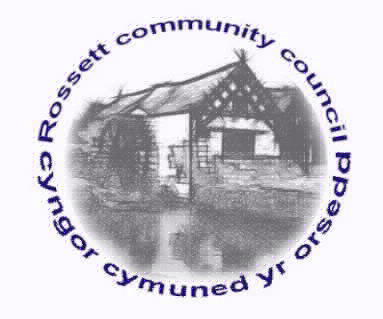 Rossett Community CouncilMeeting on Wednesday 19th May 2021MINUTES
Declarations of InterestMembers were reminded that they should declare the existence and nature of any personal and or prejudicial interest in the business of this meetingPresent: Councillors : Cllr. A Parrington (Chair), Cllr H Maurice-Jones, Cllr L Todd, Cllr T Sexton, Cllr J Fortune, Cllr P Roberts, Cllr P Morris, Cllr N Roberts, Cllr M Woods, Cllr C Parker and Cllr L Rowland.Other: Sian Hatton-Jones and Stephen Hatton.1.	Apologies for absence:   Cllr H Jones, Cllr M Gledhill and Cllr A Steven.2.	Declarations of InterestDeclarations of interest were made by:Cllr H Maurice-Jones and Cllr P Morris regarding issues with Hwb Yr Orsedd due to a conflict of interest.Cllr P Roberts regarding any Planning issues due to a conflict of interest.Cllr L Rowland regarding planning application P/2021/0424 due to a personal association.3.	Approval of the Minutes of 21st April 2021.4.	Crime ReportMarch	15Anti-Social Behaviour	1Violence & Sexual Offences	9Criminal Damage & Arson	1Other Theft	1Public Order	1Vehicle Crime	1All Other Crime	1PCSO Davies had provided an update and reported again that any incidents be notified to NWP rather than placed on social media and local intelligence also be passed on.Cllr P Roberts queried if the Community Council should do more about the reported incidents.  Currently there was no attendance at meetings by NWP and he felt the Community Council have a duty of care to all residents and when there are increasing numbers more information should be provided.  The Clerk confirmed that the agreement was that NWP would attend at least quarterly however, they are unable to attend Zoom meetings as they are unable to access Zoom via their IT systems.   The Clerk also confirmed that it was possible to drill down on the system to identify streets where incidents had occurred but when the system had changed it had been decided that this wasn’t appropriate as it may allow identification of properties of some incidents.  Cllr Maurice-Jones queried what could be achieved by delving more into incidents and Cllr Woods suggested liaising with the PCSO to query if there was anything the Community Council could assist with.PCSO Davies had also referred to a couple of complaints in relation to a poster which had appeared on the community council noticeboard at the park in relation to the proposed one-way system, as it had apparently caused some distress to local residents.  The Clerk was unsure how this could have happened as the Community Council notice board is locked and no posters had been put on the outside.  It was possible PCSO Davies was referring to the notice board by the toilet block which was being used by Hwb Yr Orsedd which was an open notice board.  Clarification would be sought.  Cllr Parrington encouraged all Community Councillors to be vigilant when passing the open notice board to ensure inappropriate or offensive material was not displayed and remove if necessary.5.	Appointment of OfficersThe following appointments were made:	Chair	A Parrington	Vice Chair	M GledhillFloods Partnership	C Parker, J Fortune, A StevenRecreation Ground Committee 	L Rowland, N Roberts, H Maurice-Jones, P Morris, M Woods, M Gledhill, A StevenFinance Committee	P Morris, M Woods, T Sexton, A ParringtonStaffing Committee	A Parrington, M Woods, P Roberts, L ToddPlanning Committee	P Morris, H Maurice-JonesWxm Town & Comm. Forum	P RobertsOne Voice Wales Rep.	J Fortune – should she be unable to attend a replacement attendee should be sought	St. Peter’s School Governor	L Todd6.	Representation's from General PublicThe Clerk reported that there had been a number of concerns raised by the possible relocation of North Wales Autograss to a local farm. Cllr Jones had referred the issue to WCBC who had confirmed that a license wasn’t required as long as there was no more than 14 meets within a twelve month period.  He had also been informed that the machines should be fitted with noise reduction equipment so as not to cause a noise nuisance.  Cllr Morris advised that he had made contact with a WCBC Planning Enforcement Officer who had advised that ‘If permanent tracks are constructed with other materials or by moving earth to create embankments then these are likely to require planning permission’.  As Cllr Morris was aware that there had been significant deliveries of soil recently he had requested a visit by the Planning Enforcement Officer and would seek an update once this visit had taken place.The Clerk reported that a number of emails which had been received which supported the need for change to the traffic flow around the Green in order to address safety issues.  The correspondence in relation to this matter were duly noted and emphasised an appetite for change at this location by many.7.	Matters ArisingHwb Yr Orsedd – The Clerk confirmed that a very constructive and positive meeting had been held with the Planning Officer regarding the issues she would like addressing for the revised planning application.  She had offered to view any sketches prior to official resubmission in order to provide her view.  A website was being created for the project and it was hoped this would be available very soon.  The Board will be advertising for up to an additional three Board members in the next few months in order to expand the knowledge and expertise and spread the workload.Cllr Parrington reported that when he had resigned from the Hwb Yr Orsedd Board he had also offered to abstain from voting on this issue within the Community Council, even though Social Business Wales had confirmed this was not a requirement.  This had been offered in an attempt to improve some public relations however, as this had not been accepted in the way intended there was no longer a need for him to declare an interest or abstain from voting, so this offer was now withdrawn.As there were a number of issues with the planning application that had raised concern with local residents, Cllr Parrington suggested that Hwb Yr Orsedd write to the local residents to seek a nominated representative to enable the Board to liaise directly with them regarding changes to the design.  He also requested consideration for some kind of letter box to allow residents to raise issues directly without needing to use IT.  Action:  Clerk to raise issues with Hwb Yr Orsedd Board.8.	Matters to be discussedVillage Festival – Cllr Fortune reported that the Village Festival committee had decided that a physical Festival would not be possible this year so they would try to offer a virtual Festival.  This would take place during two weeks in August finishing on the bank holiday.  There would be things like a three pub quiz and virtual dog show and they would try to involve the Scouts and Army cadets.  Cllr Maurice-Jones asked if consideration could be given to those that don’t use on-line systems to ensure they are still involved.  Cllr Parrington enquired if Zia Thompson would still be involved as she had stated that she was standing down.  There was some uncertainty regarding this.Bat Survey – Cllr Morris advised that the Ecology report had recommended that a bat survey be carried out at the toilet block to confirm if it was being used as a roost.  They had carried out an initial check and could see no signs of it being used by bats but there was only a very short window between May – August when this could be assessed.  Once the survey had been conducted it was then recommended that any possible entry points be blocked up and the provision of bat boxes be considered.  It was agreed that as long as it fell within the delegated limits, once three quotations had been received the Finance Committee could agree to the placing of a contract for this work.  Action:  Cllr Morris to progress three quotations.Land Registry – The Clerk conformed that the Community Council have to ensure all land for which they are responsible is registered by 2025.  Following a presentation by the Land Registry at the SLCC conference, Community/Town Councils were encouraged to commence this process sooner rather than later.  Registration should cost approximately £30 per site.  Whilst it was deemed likely that Greenfield and Mountain View should be correctly registered as they only recently transferred from WCBC it may be necessary to submit an application for the Chester Road play area.  It was agreed that this work should commence.  Action:  Clerk to progress checks with Land Registry.8.	ReportsCounty Councillor Jones’ ReportNone available.Clerk's ReportThe Clerk had previously distributed her report for Councillor's information. Cllr Fortune queried if it was possible for the Community Agent to provide a monthly update in relation to her work.  Cllr Parrington suggested the Clerk add a couple of sentences on her report from the Community Agent to provide an update.Cllr Parker advised that a Floods meeting had been held and the minutes circulated.Cllr Rowlands confirmed that Cllr Maurice-Jones was now underway with the summer planting.  Some work had been undertaken at the play area to remove moss from the shelter roof, spreading of play bark and to meet the recommendations from the tree report.Cllr Rowlands also reported that she had looked into options in order to address the disproportionate gender split of Community Councillors.  The main recommendation had been to approach suitable candidates but one Council had held an open evening to explain the role and this was deemed good practise and would be considered if a vacancy arose.9.	FinanceCllr Woods reported that the bank reconciliation had not been produced up until the end of April as there appeared to be an issue with post not being delivered so the bank statements were not currently available.  These would be produced and distributed asap.Invoices were approved, as follows:Street Warden’s Disbursements				Park Warden’s DisbursementsPetrol				£83.25			Petrol				£2.70Paint				£10.00			Total				£2.70Floor Scraper (x 2)		£39.98				£133.23Community Agent Disbursements			Clerk’s Disbursements 	Petrol				£33.75			Litter Picking Equipment		£105.94Total				£33.75			Play Bark			£612.00							SLCC Conference		£54.00							Postage			£2.25											£774.1910.	Other Items brought to the Council’s AttentionCllr Parker reported the death of ex Cllr Dolan who had been on the Community Council for many years and also acted as the Chair for a lengthy period.  The Community Council recognised the significant involvement Mr Dolan had had with the Community Council and passed on their condolences to the family.  Action:  Clerk to forward a card to the Dolan family.Cllr Parrington referred to the loss recent of ‘Wally’ from Gun Street who had been a real Rossett character.  It was agreed that consideration should be given to acts of remembrance for those people who played a significant part within the community and had recently been lost.The Clerk referred to the Local Government and Elections (Wales) Act 2021 and the requirement to enable all community councillors to access meetings remotely (to hear and be heard).  Whilst this wasn’t currently a problem, as it had been agreed to continue with remote meetings and review on a monthly basis, as and when face to face meetings resumed, there would need to be access to WiFi within the meeting venue.  Cllr Fortune confirmed that WiFi had recently been installed at the Village Hall and was due to be tested.Cllr Roberts then left the meeting.11.	Planning ApplicationsP/2021/0361 – The Elms, Darland Lane, Rossett – Single Storey Extension with Internal and External Works, Part Two Storey, Part Single Storey Rear Extension, New Garage with Gym Above, Amendment to Front, Side and Rear Elevations with a Juliette Balcony, Removal of the Hedge and New Boundary Wall - No objections.P/2021/0400 – 7 The Copse, Rossett – Notification of Works to Tree Within Rossett Conservation Area (Felling of Sycamore Tree) – No objections.P/2021/0401 – 31 Darland Lane, Rossett – Work to Oak Tree; Crown Raise to Provide Clearance of 6M, Prune Individual Branches to Provide 50M Clear of the Utility Lines, Remove Epicormic Growth on the Trunk, Reduce Canopy Over Roof of the House by 2M - No objections.P/2021/0402 – The Paddocks, Rosemary Lane, Burton, Rossett – Two Storey Side Extension – No objections.P/2021/0423 – 101 Harwoods Lane, Rossett – Two Storey Rear Extension – Raise issue regarding exceeding more than one third in floor area of the original dwelling and as the neighbouring property is empty this will impact on the ability for objections to be raised.P/2020/0819 – Wynona, Station Road, Rossett – Amended Plans – Erection of Detached Dwelling – No objections.P/2011/0424 – Pentlands, The Green, Rossett – Outline Application (With Appearance Landscaping and Scale Reserved) for 1 Dwelling – Objection to be raised as additional dwelling appears to be shoehorned into site and is not in keeping with area.Date of the next meeting Wednesday 16th June 2021.Signed as a true record:_________________________________	_________________________Chairman						Date            PayeeHewlett PackardZoomScottish PowerScottish PowerThe Head GardenerCame & CompanyBrookes & SonsRoyal British LegionA J MoorePurposeInstant InkMonthly chargeStreet Lighting ElectricityToilet Block ElectricityGround MaintenanceAnnual Insurance RenewalSandbagsLampost PoppiesInstall post and rail fence at play areaSum £3.4914.39178.46124.58817.701,854.55285.60300.00804.00Chq. No.Debit CardDebit CardOn-lineOn-lineOn-lineOn-lineOn-lineOn-lineOn-lineMr C HughesStreet warden’s salary and disbursements773.00On-lineMr R JenkinsPark Warden salary and Disbursements292.20On-lineMiss W PaceAli PickardHMRCClerk's salary and disbursementsCommunity Agent's salary and disbursementsEmployers Tax1,704.33703.57165.84On-lineOn-lineOn-line